Permission for School Administration ofNon-Prescription MedicationNon-prescription medications are medicines that you can buy without a written prescription from a health care practitioner.  Non-prescription medications are sometimes called "over-the-counter" medicines.In order for a child to be given non-prescription medicines at school, the child's parent/guardian must sign a permission form.  Parents or guardians will need to sign additional forms for medication that is not provided by the school.  A permission form for these non-prescription medicines is provided on the next page.A responsible adult should deliver the medicine and permission form to the school.  The medicine must be in the original container with the label on it.When possible, medications should be given to students before or after school by the parent or guardian. Over the counter medications may only be given within the limits and according to the instructions printed on the container or the package insert. Medications must be provided to the school by the parent or guardian in the original container. Please note that the school district may reject requests for certain medications to be given at school.Please complete a separate form for each medication to be given at school. If the medication is to be given to more than one of your children, please complete a separate form for each child.Child's Name 	Date of BirthName of School 	GradeIs your child allergic to any food, medicines, or other items? o No	o Yes (If yes, list allergies.)Child's Health Care Provider's Name and Address (please print): 	Office Phone Number:Office Fax Number:I give permission for the medication noted above to be given to my child during the school day. I give permission for the school nurse or school administrator to contact the health care provider named above to discuss this medication and my child's health. I give permission for the health care provider named above or his/her designated employees to provide information about this medication and my child's health to the school nurse or school administrator. I understand that the school may require that I agree to the school district's rules about medications before this medicine willbe given at school. I will not hold the school, school district or school personnel liable for any adverse drug reactions when the medication is administered according to the instructions on the label or package insert. I understand that I am responsible for notifying the school if any of my child's medications change and/or if my child's health status changes.Signature of Parent I Guardian 	DatePrint or Type Name of Parent I Guardian	Day Phone Number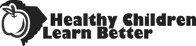 Permission for School Administration of Non-Prescription Medication Williamsburg County Schools          For school use only:           o Routine           o PRN (As needed)         Start Date:Name  of medication to be given at school:Name  of medication to be given at school:Name  of medication to be given at school:Name  of medication to be given at school:Reason for medication:Reason for medication:Reason for medication:Reason for medication:Amount of medication to be given:Time of day medication to be given at school:Time of day medication to be given at school:How often can medication be given?Note any special storage requirements:o Refrigerate	o Other (please specify)Note any special storage requirements:o Refrigerate	o Other (please specify)Estimated number of days medication will be given atschool (choose one):D  	days	D  	weeks o until the end of the current school yearEstimated number of days medication will be given atschool (choose one):D  	days	D  	weeks o until the end of the current school yearDoes your child take any other medications at home or at school? o No   o Yes (If yes, what are the medications?)Does your child take any other medications at home or at school? o No   o Yes (If yes, what are the medications?)Does your child take any other medications at home or at school? o No   o Yes (If yes, what are the medications?)Does your child take any other medications at home or at school? o No   o Yes (If yes, what are the medications?)